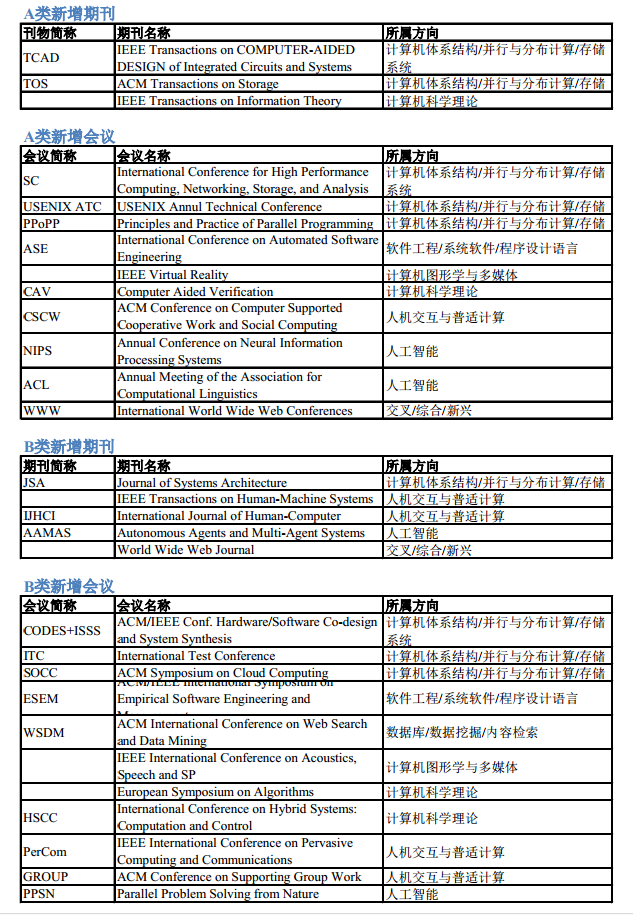 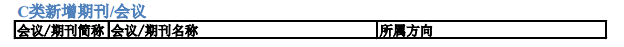 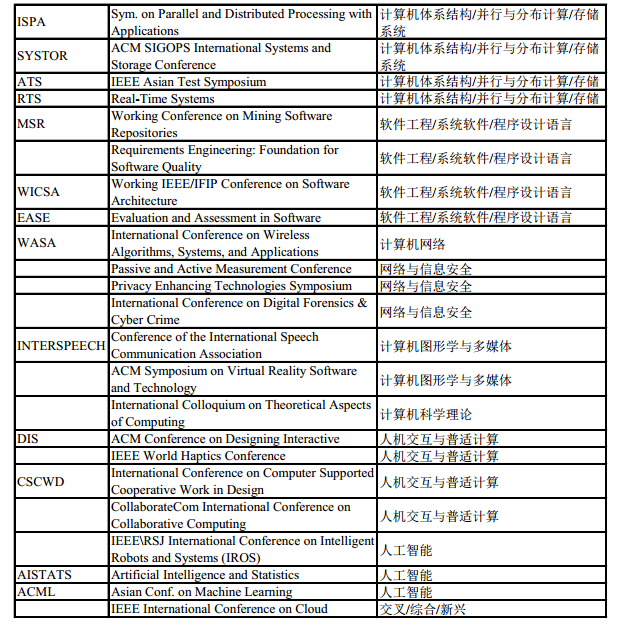 第四版《CCF推荐期刊和会议目录》修订结果发布2015年12月21日，中国计算机学会（CCF）召开2015版《CCF推荐期刊和会议目录》（以下简称《目录》）修订终评会议，对新修订的推荐目录进行现场无记名投票。本次修订工作在CCF学术工委主持下，自2014年12月启动，历时一年之久，按“推荐征集、专委重点提交、分领域专家审议和推荐、终评委员会专家现场投票”等四个步骤进行。在分领域专家审议阶段，专家们对A类会议和期刊的各项数据进行认真细致的分析，最后向终评委员会提交各领域的推荐意见。经终评工作会议现场投票后，原来在A类的会议和期刊保持A类不变。此外，10个会议和3个期刊提升为A类，11个会议和5个期刊被提升为B类，23个会议增补进C类，没有提升的其他B类和C类级别的会议和期刊保持不变。有2个更名的会议仍保留为B类级别。新增会议和期刊列表